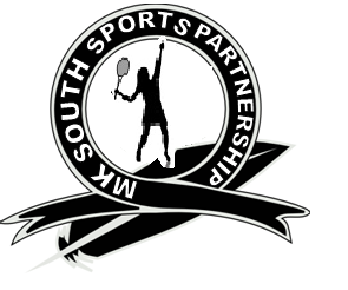 Dear Colleague,The School Sports Partnership (SSP) has worked alongside Milton Keynes schools for the last 10 years to provide a High Quality PE and Sport service to schools. In an ever changing landscape, the SSP enabled opportunities for staff and children to be maintained and enhanced.Key Focus Areas:  Impact of Primary PE & Sports Premium Improving the Quality of Teaching and Learning Integrated Health & WellbeingExtensive programme of inclusive events with competition pathways Programme of Out School hours clubs.As you will know the Primary PE and Sport Premium funding has been extended for an additional year until 2016. The programme the SSP has developed for schools has enabled your school to have a bespoke service to meet the individual needs of your school.  The SSP would like to continue this programme over the next academic year with your consent. We hope you can confirm that you would like to maintain this service for the academic year 2015-2016 to continue the progress and impact on teaching and learning within PE and School Sport. We would like to  arrange a planning meeting in the summer term to confirm details of the programme for the next academic year May we take this opportunity to thank you for your continued support as we look forward to working together to maintain High Quality PE and School Sport.   Kind Regards 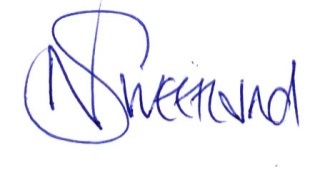 Nina Sweetland (School Sport Partnership)Key Focus Areas: Impact of Primary PE and Sport PremiumEvidencing the impact of the Primary PE and Sport Premium work in all schools will be vital in securing that the funding is retained within primary schools until 2020. This has been pledged but the shape and delivery is still to be confirmed. The SSP will be looking to adapt to the changes a general election brings, as we continue to build on the success of the Partnership, and try to ensure that all young people within Milton Keynes have a high quality PE and sport experience. Extensive programme of inclusive events with competition pathways We continue with our calendar of festivals and events. With 22 sports covered for KS2 and 4 opportunities for KS1, including inclusive events across the year for those more able and also for children with special educational needs, with over 8000 primary children taking part last year. Improve the Quality of Teaching and Learning  Our CPD courses have been adapted to reflect the needs of the new PE curriculum. Focusing on the effective use of a variety of teaching styles and strategies to develop pace of lessons, the fitness levels of children, fundamental skills at KS1 and challenge and competition at KS2. We also offer in-house curriculum support from PE specialist teachers and coaches to meet the individual needs of your school, this could also be in the format of a PE audit. The use of coaches in the curriculum continues to be an area for debate. Current AfPE guidance (Association for PE) is that coaches can be used to assist teachers in the delivery of PE but not to replace those with QTS status.  Guidance on the use of coaches in the curriculum is due out in April with your Primary PE and Sport Premium funding. Health and WellbeingThe Primary PE and Sport Premium is jointly funded by the DfE, Sport England and DfHealth, therefore, the drive to keep children fit and healthy is a core focus the SSP. We are working to bring together representatives from health, sport and physical activity to ensure that Milton Keynes develops a city wide Healthy Active lifestyles programme. This initiative would extend beyond PE and ultimately have whole school impact. If you would like to discuss any aspect of the SSP support or gain further information on any of our services please contact me on 01908 624720 / 07961074592 or email nsweetland@shlacademy.org 